Integrative Leadership Major with a Self-Directed Area of Emphasis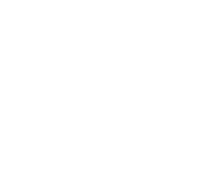 Disclaimer: This worksheet is unofficial and should only be used in conjunction with your official Degree Progress Report located in your SIS Student Center.Suggested Four-Year PlanCourses are not guaranteed to be offered in the semester listed.Intended for advising purposes only; not an official degree plan document. 	For questions regarding degree requirements, please consult your School of Business Advisor.Name:    Name:    Name:    Name:    ID:   ID:   Date:  Date:  Date:  MAJOR REQUIREMENTS	62 Total CreditsMAJOR REQUIREMENTS	62 Total CreditsMAJOR REQUIREMENTS	62 Total CreditsMAJOR REQUIREMENTS	62 Total CreditsMAJOR REQUIREMENTS	62 Total CreditsMAJOR REQUIREMENTS	62 Total CreditsMAJOR REQUIREMENTS	62 Total CreditsMAJOR REQUIREMENTS	62 Total CreditsMAJOR REQUIREMENTS	62 Total CreditsMAJOR REQUIREMENTS	62 Total CreditsEN-Enrolled in Term or TR-Transfer CreditEN-Enrolled in Term or TR-Transfer CreditNeededCompletedSupporting Coursework	16 CreditsSupporting Coursework	16 CreditsSupporting Coursework	16 CreditsSupporting Coursework	16 CreditsSupporting Coursework	16 CreditsSupporting Coursework	16 CreditsSupporting Coursework	16 CreditsSupporting Coursework	16 CreditsSupporting Coursework	16 CreditsSupporting Coursework	16 CreditsBUS ADM 202: Business and Its EnvironmentBUS ADM 202: Business and Its Environment33ENG COMP 105 English Composition II (WE) ORENG COMP 200 Prof Writing for Bus Majors(WE)ENG COMP 105 English Composition II (WE) ORENG COMP 200 Prof Writing for Bus Majors(WE)33ECON 202 MacroeconomicsECON 202 Macroeconomics33ECON 203 MicroeconomicsECON 203 Microeconomics33BUS ADM 216 or MATH 260 StatisticsBUS ADM 216 or MATH 260 Statistics44Upper-Level Core Coursework	25 CreditsUpper-Level Core Coursework	25 CreditsUpper-Level Core Coursework	25 CreditsUpper-Level Core Coursework	25 CreditsUpper-Level Core Coursework	25 CreditsUpper-Level Core Coursework	25 CreditsUpper-Level Core Coursework	25 CreditsUpper-Level Core Coursework	25 CreditsUpper-Level Core Coursework	25 CreditsUpper-Level Core Coursework	25 CreditsACCTG 300 Principles of Financial AccountingACCTG 300 Principles of Financial Accounting44ACCTG 302 Principles of Managerial AccountingACCTG 302 Principles of Managerial Accounting33BUS ADM 305 Legal EnvironmentBUS ADM 305 Legal Environment33BUS ADM 322 Introductory MarketingBUS ADM 322 Introductory Marketing33BUS ADM 343 Corporation FinanceBUS ADM 343 Corporation Finance33BUS ADM 350 Business Computer ApplicationsBUS ADM 350 Business Computer Applications33BUS ADM 389 Organizational BehaviorBUS ADM 389 Organizational Behavior33BUS ADM 482 Strategic Management (capstone)BUS ADM 482 Strategic Management (capstone)33Supply Chain Emphasis Coursework	21 CreditsSupply Chain Emphasis Coursework	21 CreditsSupply Chain Emphasis Coursework	21 CreditsSupply Chain Emphasis Coursework	21 CreditsSupply Chain Emphasis Coursework	21 CreditsSupply Chain Emphasis Coursework	21 CreditsSupply Chain Emphasis Coursework	21 CreditsSupply Chain Emphasis Coursework	21 CreditsSupply Chain Emphasis Coursework	21 CreditsSupply Chain Emphasis Coursework	21 CreditsBUS ADM 334 Logistics ManagementBUS ADM 334 Logistics ManagementBUS ADM 334 Logistics Management33BUS ADM 380 Project ManagementBUS ADM 380 Project ManagementBUS ADM 380 Project Management33BUS ADM 381 Operations ManagementBUS ADM 381 Operations ManagementBUS ADM 381 Operations Management33BUS ADM 383 Enterprise Resource PlanningBUS ADM 383 Enterprise Resource PlanningBUS ADM 383 Enterprise Resource Planning33BUS ADM 384 Intro to Supply Chain Mgmt (WE)BUS ADM 384 Intro to Supply Chain Mgmt (WE)BUS ADM 384 Intro to Supply Chain Mgmt (WE)33(Choose one  of the following marketing courses)(Choose one  of the following marketing courses)(Choose one  of the following marketing courses)(Choose one  of the following marketing courses)(Choose one  of the following marketing courses)(Choose one  of the following marketing courses)(Choose one  of the following marketing courses)(Choose one  of the following marketing courses)(Choose one  of the following marketing courses)(Choose one  of the following marketing courses)BUS ADM 327 Selling and Sales Mgmt (WE)BUS ADM 327 Selling and Sales Mgmt (WE)BUS ADM 327 Selling and Sales Mgmt (WE)33BUS ADM 421 International Marketing (WE)BUS ADM 421 International Marketing (WE)BUS ADM 421 International Marketing (WE)33BUS ADM 423 AdvertisingBUS ADM 423 AdvertisingBUS ADM 423 Advertising33BUS ADM 424 Market ResearchBUS ADM 424 Market ResearchBUS ADM 424 Market Research33BUS ADM 426 Marketing ManagementBUS ADM 426 Marketing ManagementBUS ADM 426 Marketing Management33BUS ADM 428 Consumer Behavior (WE)BUS ADM 428 Consumer Behavior (WE)BUS ADM 428 Consumer Behavior (WE)33BUS ADM 452 Business AnalyticsBUS ADM 452 Business AnalyticsBUS ADM 452 Business Analytics33(Choose one of the following finance courses)(Choose one of the following finance courses)(Choose one of the following finance courses)(Choose one of the following finance courses)(Choose one of the following finance courses)(Choose one of the following finance courses)(Choose one of the following finance courses)(Choose one of the following finance courses)(Choose one of the following finance courses)(Choose one of the following finance courses)BUS ADM 344 Real Estate PrinciplesBUS ADM 344 Real Estate PrinciplesBUS ADM 344 Real Estate Principles33BUS ADM 345 Risk Management and InsuranceBUS ADM 345 Risk Management and InsuranceBUS ADM 345 Risk Management and Insurance33BUS ADM 347 Financial Markets & InstitutionsBUS ADM 347 Financial Markets & InstitutionsBUS ADM 347 Financial Markets & Institutions33BUS ADM 442 Principles of Investment (WE)BUS ADM 442 Principles of Investment (WE)BUS ADM 442 Principles of Investment (WE)33BUS ADM 445 Intl Financial ManagementBUS ADM 445 Intl Financial ManagementBUS ADM 445 Intl Financial Management33BUS ADM 446 Advanced Corporation FinanceBUS ADM 446 Advanced Corporation FinanceBUS ADM 446 Advanced Corporation Finance33BUS ADM 450 Bank AdministrationBUS ADM 450 Bank AdministrationBUS ADM 450 Bank Administration33First YearFirst YearFirst YearFirst YearFirst YearFirst YearFallCRSpringCRFirst Year Seminar Gen. Ed.3Fine Arts Gen Ed.3Math Competency Requirement3BUS ADM 216 Business Statistics4Social Sciences Gen. Ed. (Suggested BUS ADM 202 or 206)3Biological Sciences Gen Ed.3Humanities Gen. Ed.3Sustainability Perspective Gen. Ed. 3English Competency Requirement3Minor or Elective Credits3 Total15Total16 Second YearSecond YearSecond YearSecond YearSecond YearSecond YearFallCRSpringCRACCTG 300  Introductory Accounting4ACCTG 302  Managerial Accounting I3BUS ADM 322 Introductory Marketing3BUS ADM 350  Business Computer Apps3BUS 389 Organizational Behavior3BUS ADM 380 Project Management3ENG COMP 105 Expository Writing3BUS ADM 384 Intro to Supply Chain Management3Minor or Elective Credits3Minor or Elective Credits3 Total16Total15Third YearThird YearThird YearThird YearThird YearThird YearFallCRSpringCRECON 203 Micro Economics3Upper Division Marketing Course        BUS ADM 327, 421, 423, 424, 426, 428, 452, 4993BUS ADM 305 Legal Environment of Business3BUS ADM 381 Operations Management3BUS ADM 343 Corporation Finance3Global Culture Gen. Ed. 3Ethnic Studies Perspective Requirement3Humanities Gen. Ed.3ECON 202  Macro Economics 3Internship Credits3  Total15Total15Fourth YearFourth YearFourth YearFourth YearFourth YearFourth YearFallCRSpringCRUpper Division Management Course       BUS ADM 384, 452, 481, 4993BUS ADM 482 Strategic Management3BUS ADM 383 Enterprise Resource Planning3Natural Sciences Gen. Ed.3Upper Division Finance Course     BUS ADM 344, 345, 347, 442, 445, 446, 447, 4503BUS ADM 334 Logistics Management3Minor or Elective Credits3Minor or Elective Credits3Internship Credits3Minor or Elective Credits3 Total15 Total15